Об организации и проведении профильной смены для участников педагогических классов образовательных учреждений Северо-Восточного образовательного округа	В целях создания условий для профессионального самоопределения учащихся, привлечения молодых кадров к педагогической профессии, п р и к а з ы в а ю:Утвердить программу профильной смены для участников педагогических классов (Приложение №1).Утвердить список  участников профильной смены проекта «Педагогический класс»  (Приложение №2).Директору ГБУ ДПО «Похвистневский	 РЦ» (Акимовой Р.Р.) организовать и провести профильную смену для участников педагогических классов с 29.09.2022 – 06.11.2022 г.Руководителям образовательных организаций Северо-Восточного управления министерства образования и науки Самарской области обеспечить подвоз обучающихся к месту проведения профильной смены в соответствии с указанным списком (Приложение 2).Директору ГБПОУ «ГКП» Иванову В.Г. предоставить помещение для проведения профильной смены. Контроль за исполнением настоящего приказа возложить на начальника отдела развития образования Северо-Восточного управления министерства образования и науки Самарской области Серову Е.А.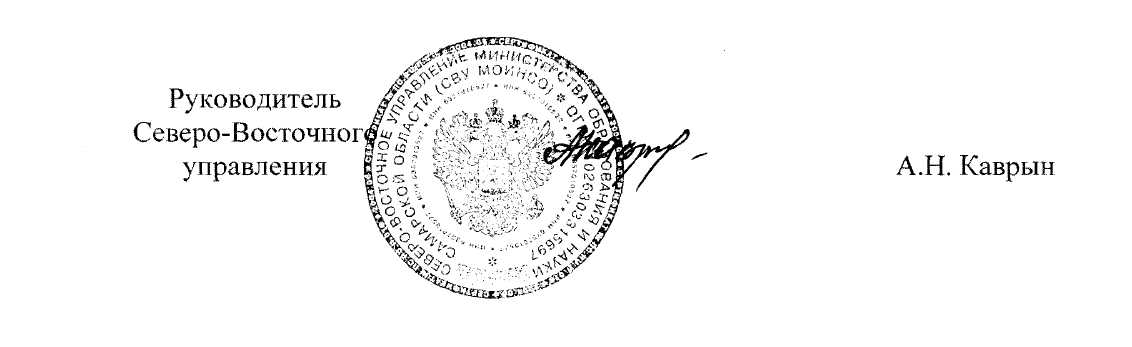 Приложение №1 к приказу СВУ МОиНСОот 20.10.2022г. № 321-од  Программа профильной смены для обучающихся 11 классов по проекту «Педагогический класс» в 2022-2023 г.Приложение №2 к приказу СВУ МОиНСОот 20.10.2022г. № 321-од  Список участников профильной смены проекта «Педагогический класс» 2022-2023 г. 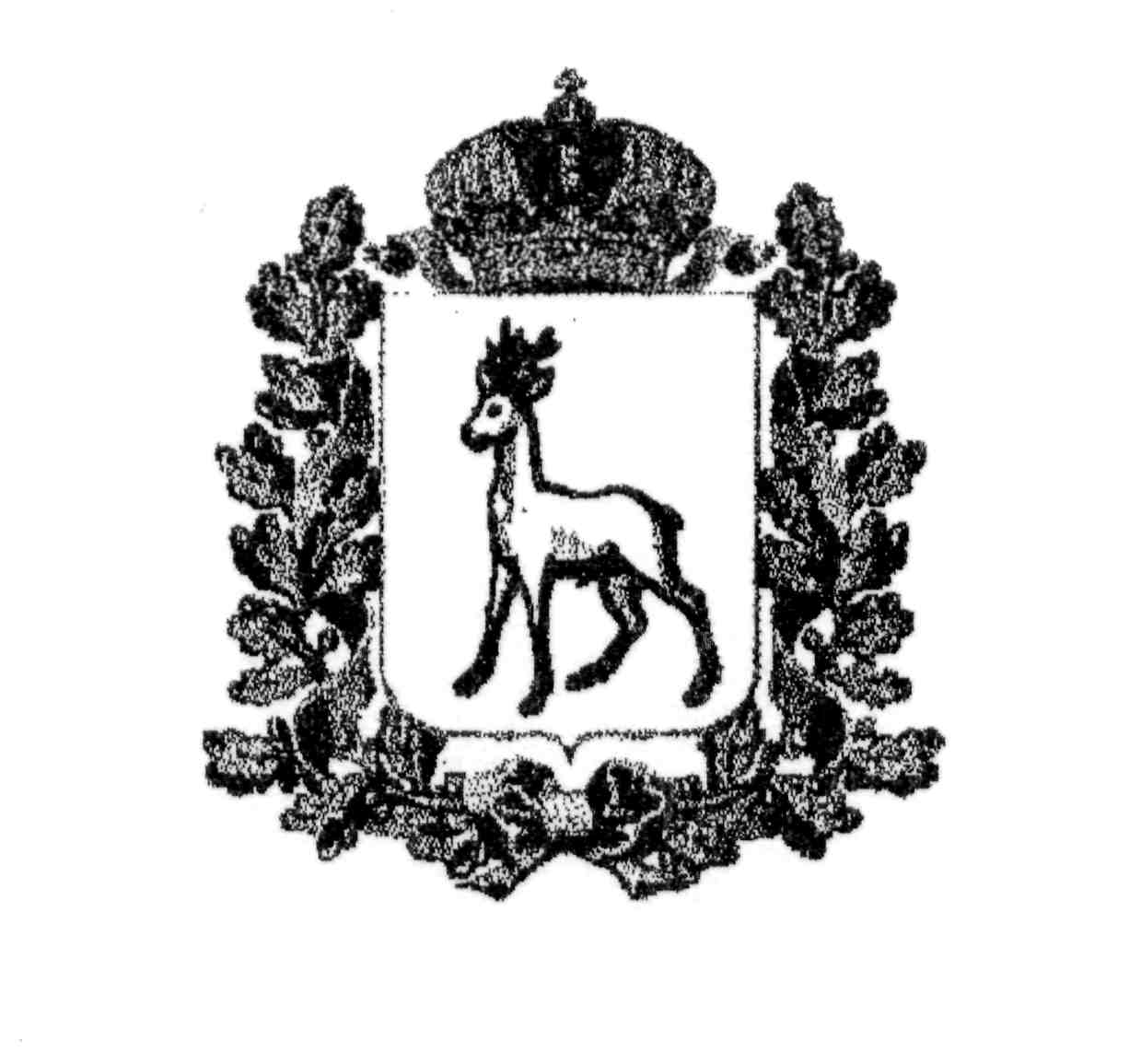 МИНИСТЕРСТВО ОБРАЗОВАНИЯ И НАУКИСАМАРСКОЙ ОБЛАСТИСЕВЕРО-ВОСТОЧНОЕ УПРАВЛЕНИЕПРИКАЗот 20 октября 2022 года № 321-одСрокиСодержаниеВсего часовВсего часовФорма контроля\ ОтветственныеСрокиСодержаниетеорияпрактикаФорма контроля\ Ответственные1 день09.00-12.10Модуль 1. Педагогическая профессия:история становления и развитияПрофессии типа «Человек – человек"Великие педагоги прошлого и современности.Будущее педагогической профессии.Итоговая игра – дебаты «Современный учитель: профессия или призвание?»Анкетирование «Готовность к педагогической деятельности»0,61,11,21,1Диагностика педагог – психолог ГБУ ДПО «Похвистневский РЦ» Баракина О.С.Итого:1,72,32 день09.00-12.10Модуль 1. Введение в педагогическую профессиюПедагог как носитель знаний и социального опыта (гностические способности)Урок ораторского искусстваБрейн – ринг «В мире профессий»Диагностика «Определение профессиональных склонностей» методика Л. Йовайши в модификации Г. Резапкиной0,51,1  1,10,80,5Диагностика\ Рефлексивный отчёт\ педагог – психолог ГБУ ДПО «Похвистневский РЦ»  Баракина О.С.МБУК Театрально-творческое обьединение СадИтого:2,71,33 день09.00-12.10Модуль 2. Я  в педагогической профессии2.1. Интерактивный практикум «Я – будущий педагог» 2.2. Профессия «педагог». Требования кпедагогу в профессиональных стандартах.Типы и виды образовательных организаций2.3 Мастер класс: «Методика, развивающая критическое мышление с использованием модели Фрейер»1,11,11,8Рефлексивный отчёт\педагог – психолог ГБУ ДПО «Похвистневский РЦ»  Баракина О.С.Педагог ГБПОУ «ГКП» Ткаченко Л.В.МБУ  Дом молодежных организацийИтого:1,12,94 день09.00-12.10Модуль 2. Я  в педагогической профессии2.4. Тренинг «Эмпатия в педагогическом общении»2.5. Философский стол «Конфликт. Этапы развития конфликта. Управление конфликтом»2.5. Педагогическая мастерская по апробации элементов современных образовательных технологий.0,50,500,81,21Рефлексивный отчёт\педагог – психолог ГБУ ДПО «Похвистневский РЦ»  Баракина О.С.Педагог ГБПОУ «ГКП» Ткаченко Л.В.Итого:135 день09.00-12.10Модуль 3. Познай себя3.1.Тренинг профессионального самосознания и самопознания педагога.3.2. Областной конкурс индивидуальных проектов обучающихся общеобразовательных и профессиональных образовательных организаций  «В профессию через науку и творчество»3.3.Урок рефлексивного общения. Представление портфолио «Я – педагог»0  00112Рефлексивный отчёт\педагог – психолог ГБУ ДПО «Похвистневский РЦ»  Баракина О.С.Методист  ГБПОУ «ГКП» Норматова Е.ВИтого: 04Итого часов:6,513,5Наименование учрежденияФ.И.О. учащегосяКлассг. о.   Похвистневог. о.   Похвистневог. о.   ПохвистневоГБОУ СОШ № 3 города Похвистнево1.Лаухина Лилия 2.Сёмина Юлия 3.Галкина Полина 11ГБОУ СОШ пос. Октябрьский г.о. Похвистнево4.Пахомова Елена 11ГБОУ СОШ пос. Октябрьский г.о. Похвистнево5.Афанасьева Анжела 11м. р. Похвистнескийм. р. Похвистнескийм. р. ПохвистнескийГБОУ СОШ с. Староганькино6.Молянова Ксения 11ГБОУ СОШ с. Староганькино7.Ипалитов Александр 11ГБОУ СОШ с. Староганькино8.Иризбаев Глеб 11ГБОУ СОШ с. Среднее Аверкино9.Козлов Александр 11ГБОУ СОШ с. Среднее Аверкино10.Кузнецова Мария 11Исаклинский районИсаклинский районИсаклинский районГБОУ СОШ им. В.С.Чекмасова с. Большое Микушкино11.Белова Злата 11ГБОУ СОШ им. В.С.Чекмасова с. Большое Микушкино12.Дмитриева Виктория11ГБОУ СОШ им. В.С.Чекмасова с. Большое Микушкино13.Киракосян Стелла11ГБОУ СОШ с Новое Якушкино14.Афанасьева  Валентина 11ГБОУ СОШ с Новое Якушкино15.Матвеева Арина 11Камышлинский районКамышлинский районКамышлинский районГБОУ СОШ с.Камышла16.Габдулин  Рустам 11ГБОУ СОШ с.Камышла17.Саляхова  Рузина  11